INDICAÇÃO N.º 1536/2018Ementa: substituir placas de denominação de logradouro público de ruas  da Vila Boa Esperança.Exmo. Senhor Presidente.Justificativa:Considerando o estado de conservação das placas de denominação de logradouro público que se encontram desgastadas, dificultando sua visibilidade, a Vereadora Mônica Morandi requer nos termos do art. 127 do regimento interno, que seja encaminhada ao Exmo. Prefeito Municipal a seguinte indicação:	Que seja realizada a substituição das placas de denominação de logradouro público  das Ruas:  Assuero Pera, Joaquim de Oliveira, Antônio Perseghetti, Miguel Abib Kellesh e Tereza Von Zuben Angarten no bairro Vila Boa Esperança.Valinhos, 18 de maio de 2018.        __________________________                    Mônica Morandi		           VereadoraFotos anexas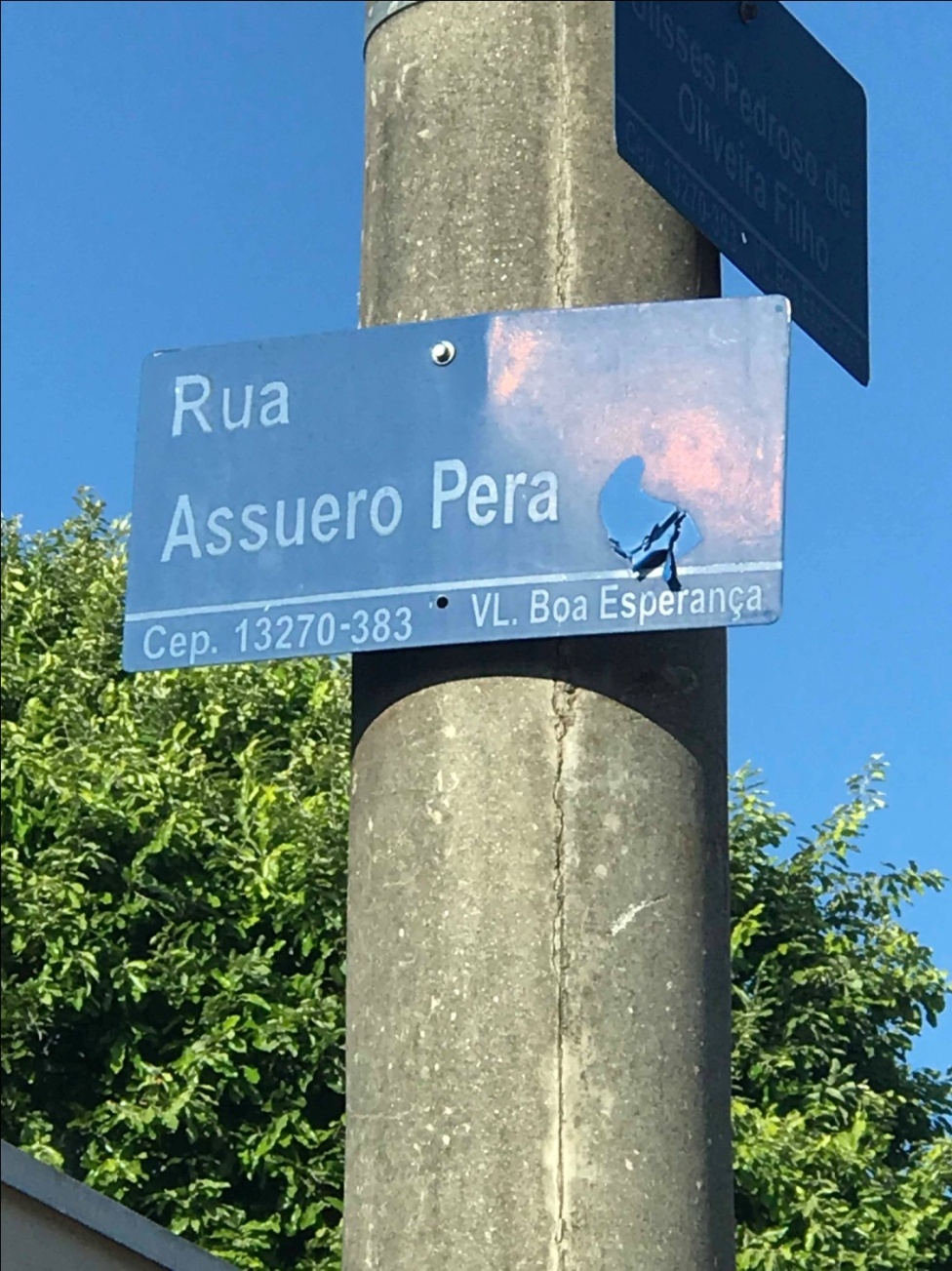 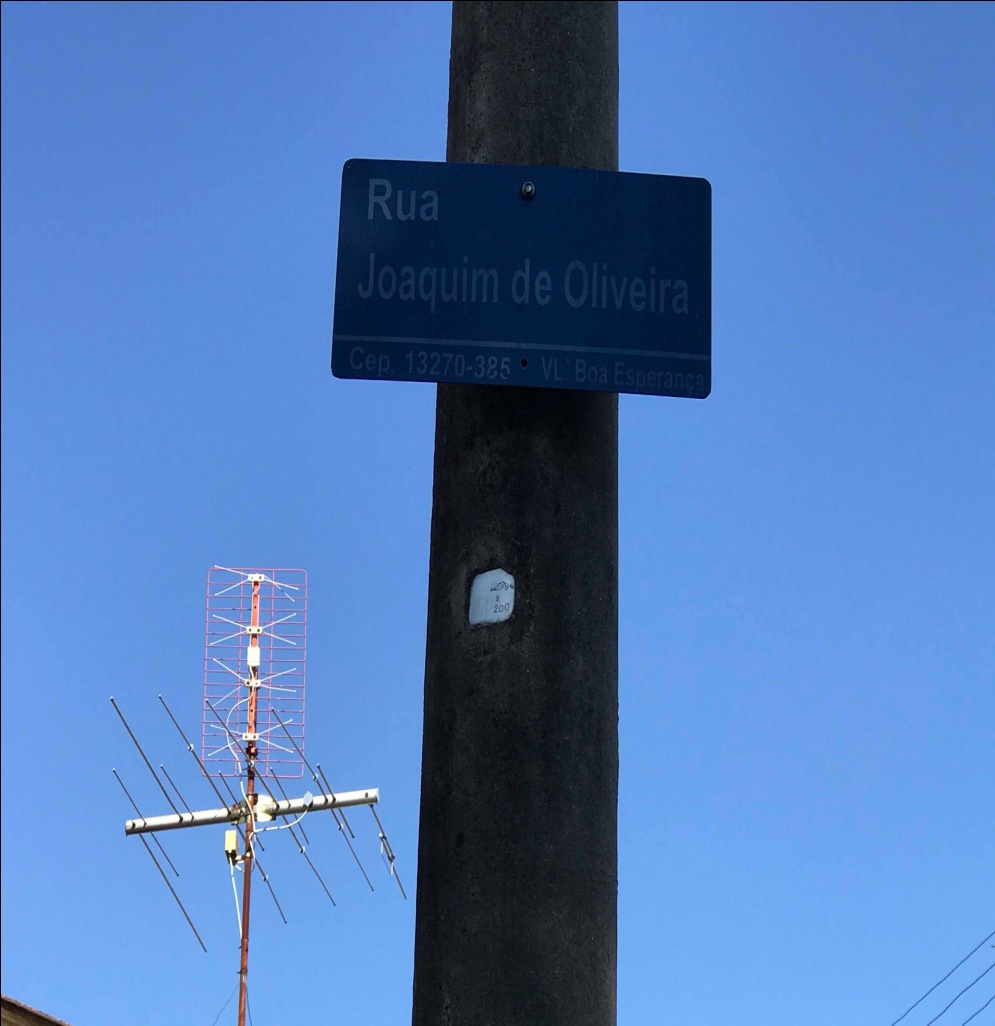 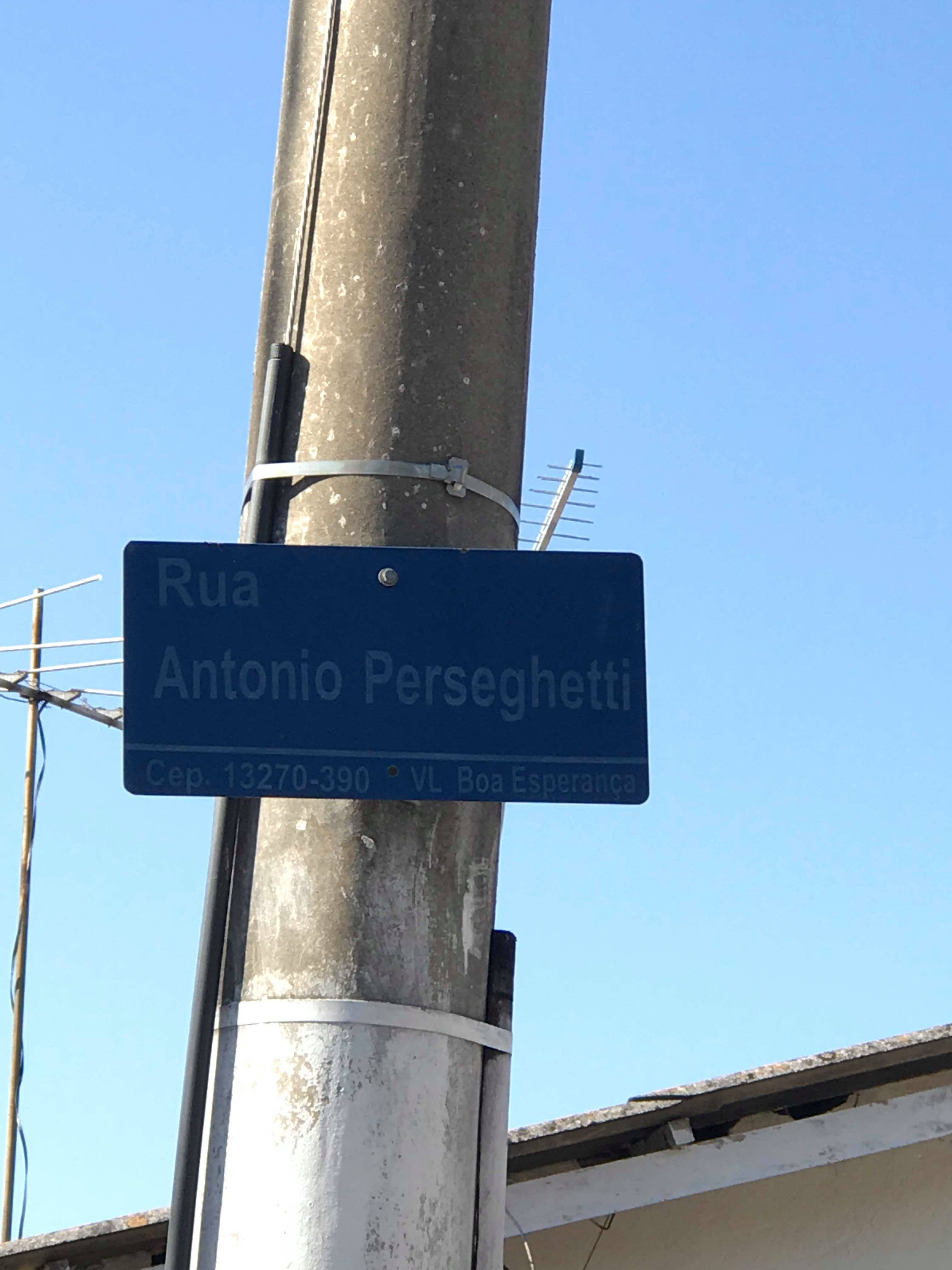 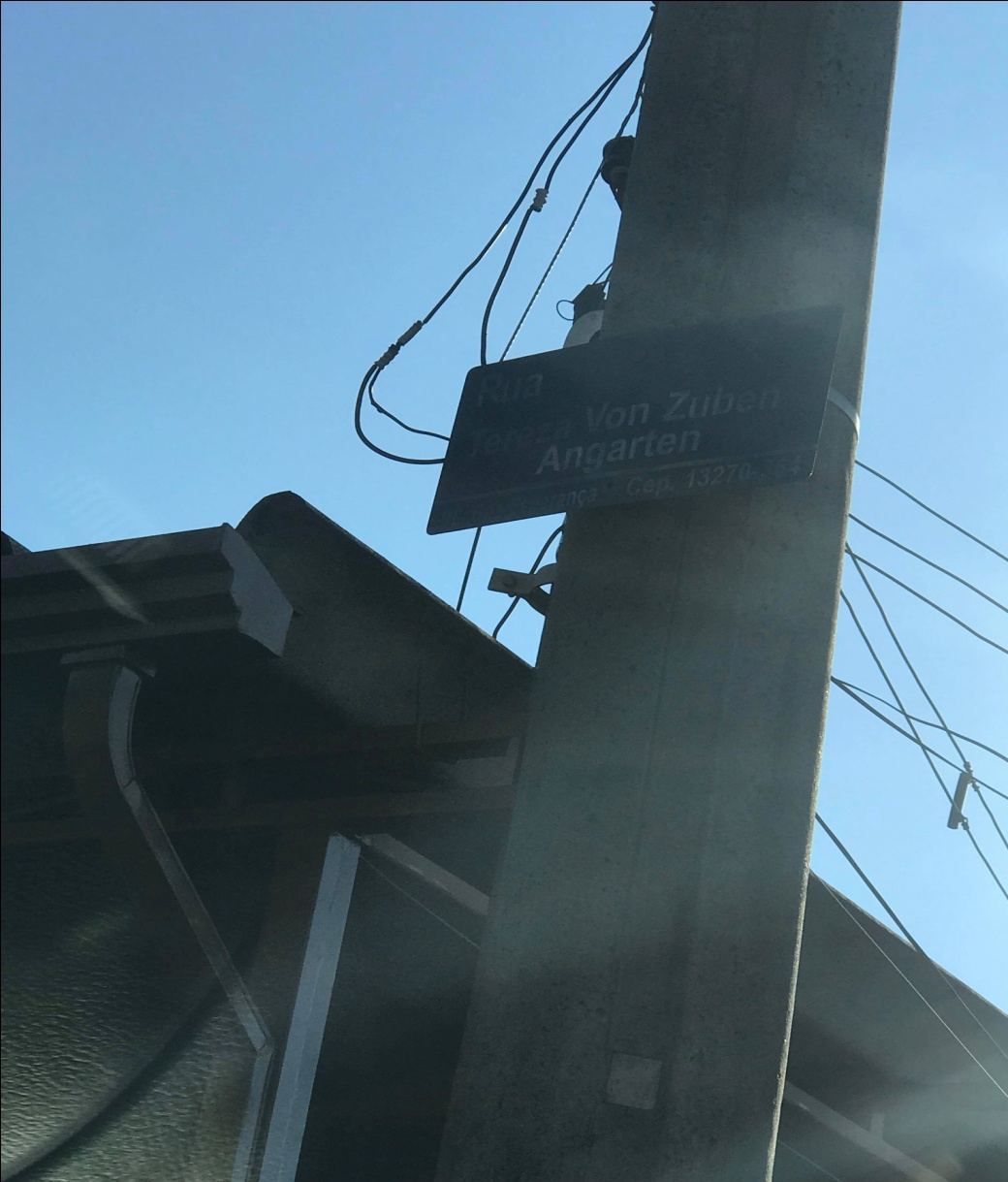 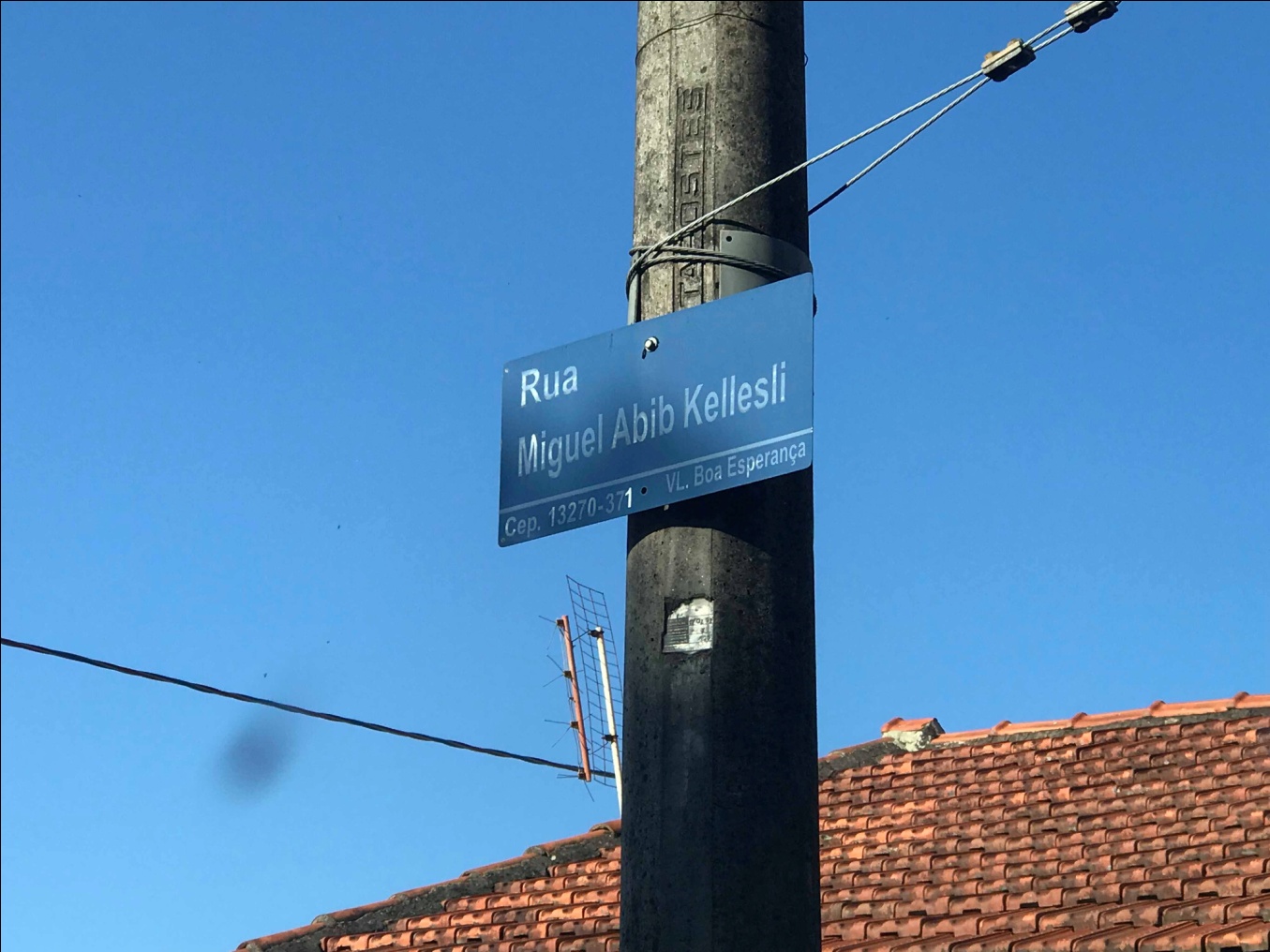 